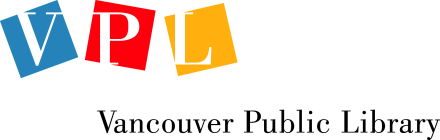 Parents’ Night Out Rhymes, Songs, Stories Sample Handout Freddie had a Fishbowl: Fingerplay & Featured Felt story craft Freddie had a fishbowl (bowl w/ hands)In it was a fish, (hold up one finger)Swimming around, (swimming motions)With a swish, swish, swish.Fred said, “I know what I will do. I’ll buy another fish and that will make __.” (hold up 2 fingers)Fred said, ‘I’m sure it would BE very very nice if I just had __.” (hold up 3 fingers)Fred said, “If I just had one MORE, that would make, one, two, three, __.” (hold up 4 fingers)Fred said, “What fun to see them DIVE. One, two, three, four and __.” (hold up 5 fingers)How many fishes do you see? How many fishes – count them with me! (Children count 1 2 3 4 5)Here is the Sea: FingerplayHere is the sea, the wavy sea,(make small waves with hands)Here is the boat and here is me.(lightly clench one fist for the boat and pop one finger through for ‘me’) All the little fishes down below(put hands down low) Wriggle their tails, and away they all go.(wriggle fingers, then put them behind you)Going Fishing: ‘Fishing’ BounceGoing fishing in the deep blue sea(child on knees, hands held firmly)Catching fishes for my teas(child's head falls slowly between knees)Catch another for my brother(give a little pull upwards)One! Two! Three! (pull child up on three).Sailing: LullabySailing sailing over the water Sailing sailing over the oceansSailing sailing over the seaSail on back to me Row, Row, Row Your Boat: Song/ActionRow, row, row your boat, gently down the streamMerrily, merrily, merrily, merrily, Life is but a dream.Row, row, row your boat, gently down the streamIf you see a crocodile, don’t forget to scream - Ahh!Row, row, row your boat, gently down the shore If you see a dinosaur, don’t forget to roar – Rarr!! Row, row, row your boat, gently down the river If you see a polar bear, don’t forget to shiver - Brrr! Row, row, row your boat, gently down the bay If you see a pirate ship, Go the other way- Aiiy! Slippery Fish/Octopus Song: (Can be told as a Felt Story, with Pictures on Sticks, or Song)©Charlotte Diamond A slippery fish, a slippery fish, swimming in the ocean.
A slippery fish, a slippery fish, Glub. Glub. Glub.
Oh no, I’ve been eaten by a tuna fish!A tuna fish, a tuna fish, swimming in the ocean.
A tuna fish, a tuna fish, Glub. Glub. Glub.
Oh no, I’ve been eaten by an octopus!An octopus, an octopus, Swimming in the ocean.
An octopus, an octopus, Glub. Glub. Glub.
Oh no, I’ve been eaten by a great big shark!A great big shark, a great big shark, Swimming in the ocean.
A great big shark, a great big shark,
Glub. Glub. Glub.
Oh no, I’ve been eaten by a humongous whale!A humongous whale, a humongous whale,
Swimming in the ocean.
A humongous whale, a humongous whale, 		Glub. Glub. Glub.… Burp! Excuse me
or Oh no, I’ve been eaten by a human!Was it you?Catch Me and Kiss Me: RhymeCatch me and kiss me and say it againSet sail in a cockle shell boat If no one fell out then who stayed in?Catch me and kiss me and say it again.Rub a Dub Dub: RhymeRub-a-dub-dub three men in a tubAnd who do you think they’ll beThe butcher, the baker, the candlestick makerAnd all of them gone to the seaMy Big Blue Boat: SongI love to row in my big blue boat, big blue boat, big blue boat
I love to row in my big blue boat, out in the deep blue seaMy big blue boat has two white sails, two white sails, two white sails
My big blue boat has two white sails, out in the deep blue seaSo come for a ride in my big blue boat, my big blue boat, my big blue boat,So come for a ride in my big blue boat, out on the deep blue sea
‘Nelly’ Go ‘Cross the Ocean: Circle Dance Action Song© Kathy Reid-Naiman  __ go ‘cross the ocean, _ go cross the sea__ go ‘cross the mountain top But then come back to me__ go ‘cross the prairies,__ go ‘cross the plains__ go ‘cross the desert sandsAnd then come back again.__ jump up and down now__ jump up and down__ turn round and round and round And round and round and round. Waves at the Beach: Song
Tune: The Wheels on the BusThe waves on the beach go up and down, up and down, up and downThe waves on the beach go up and down, All day longCrabs at the beach crawl back and forth, back and forth, back and forth, …Lobsters at the beach go snap snap snap, snap snap snap, snap snap snap, …Clams at the beach go open and shut, open and shut, open and shut, … All day long.Fiction Books:Boat WorksSlaughter, Tom (J + Babes)Deep Blue Sea: a book of colorsWoods, Audrey (J + Babes) Fish Eyes, a book you can count onEhlert, Lois (J + Fic)Fish, Swish! Splash Dash! Counting Round and RoundMacdonald, Suse (J + Fic)HappyVan Tout, Mies (J + Fic)I Spy Under the SeaGibbs, Edward, (J + Fic)I’m the Biggest Thing in the OceanSherry, Kevin (J + Babes)Mr. Gumpy’s Outing Birmingham, John (J + Fic)One Blue Fish; a colorful counting bookReasoner, Charles (J + Babes)Shark in the DarkBentley, Peter (J + Fic)Shark in the ParkSharratt, Nick (J + Fic)There Once Was a PuffinJacques, Florence & Halpern, Shari (J + Fic)This is Not My HatKlassen, John (J + Fic)Who Sank the BoatAllen, Pamela (J  + Fic)Wow! OceanNeubecker, Robert (J + Fic)Non-Fiction Books:Baby BelugaRaffi, (j784.624 R13ba)Deep Blue Sea: 6 amazing pop-up scenesFerguson, Richard (j591.77F35d Easy)Into the A, B, CRose, Deborah lee & Jenkins, Steve (j591.77 R79i)Felt Story Resources	WebsitesHere are some websites that have great flannel/felt board ideas.  Many of these sites will link to other sites with yet more ideas!DLTK’s Crafts for Kidshttp://www.dltk-kids.com/A great place to find templates for felt pieces.Mel’s Desk: Storytime, Early Literacy, Parent Education, Staff Training…http://melissa.depperfamily.net/blog/Children’s librarian Mel has lots of great felt story ideas.Storytime Katiehttp://storytimekatie.wordpress.com/Children’s librarian Katie has created a great site with themed storytime plans.  Check out “Flannel Friday,” an area of the website devoted to felt stories and ready-to-use patterns.Make Learning Funhttp://www.makinglearningfun.com/This Early Childhood Education site has felt patterns for popular stories such as Dog’s Colorful Day and The Seals on the Bus.Local Sources for Felt Board SuppliesDollar or Loonie Stores – various locations.Dress-Sew Supply: 337 West Hastings; Telephone: 604-682-6196Large supply of felts in many colours, sewing supplies, fabrics, fusible interfacing.Michael’s: the Arts & Crafts Store: several locations in the Mainland.http://www.michaels.comLarge supply of craft materials, such as plastic eyes, embroidery threads, & inexpensive felt squares in lots of colours.Welk’s Discount Store: 3511 Main St., Vancouver, BC; Tel: 604-873-3330A good selection of felt squares, fabric paint, plastic eyes, and other craft supplies.Collins  Educational: 8358 St. George St., Tel: 604-325-5005
http://www.collinseducation.com/   A variety of craft materials, including felt pieces.Have fun making early literacy and language learning materials to use with your child! The library has lots of great resources to help you so please ask us to help you find what you want. 